Contact InformationScheduleEmergency Contact InformationIn which program are you volunteering/interning?Would you like to inform us of any medical conditions or allergies?Personal Information Form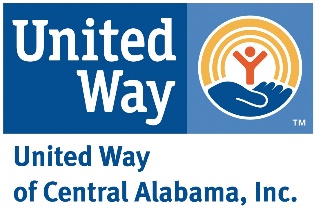 Date:NameStreet AddressCity, ST ZIP CodePhone/Phone TypeEmail AddressUniversity/College (interns only)Volunteer/Internship Start DateVolunteer/Internship End DateVolunteer/Internship ScheduleNameRelationshipPhone